МБДОУ «Детский сад комбинированного вида №51»ПРОГРАММА« В царстве звуков»Утверждена  на Совете педагогов  (протокол №5 от 22.05.2008)Возраст детей:  4-5 летСрок реализации: 1 годФ.И.О., должность автора: Альвухина Татьяна Викторовна – учитель-логопед.Год разработки программы: 2009г.г.Новомосковск.1. Пояснительная записка.1.1 Актуальность программы.Звуковая культура речи является составной частью общей речевой культуры. Она охватывает все стороны звукового оформления слов и звучащей речи в целом: правильное произношение звуков, слов, громкость и скорость речевого высказывания, ритм, паузы, тембр, логическое ударение и пр. Нормальное функционирование речедвигательного и слухового аппаратов, наличие полноценной окружающей речевой среды — неотъемлемые условия своевременного и правильного формирования звуковой культуры речи.Фонетико-фонематическое недоразвитие – нарушение процессов формирования произносительной системы родного языка у детей с различными расстройствами вследствие дефектов восприятия и произношения фонем.К этой категории относятся дети с нормальным слухом и интеллектом. С развитием логопедической науки и практики, физиологии и психологии речи стало ясно, что в случаях нарушения артикуляторной интерпретации слышимого звука может в разной степени ухудшаться и его восприятие. Р.Е.Левина на основе психологического изучения речи детей пришла к выводу о важнейшем значении фонематического восприятия для полноценного усвоения звуковой стороны речи. Было установлено, что у детей с сочетанием нарушения произношения и восприятия фонем отмечается незаконченность процессов формирования артикулирования и восприятия звуков, отличающихся тонким акустико-артикуляционными признаками.Несформированность произношения звуков выражается вариативно. Так, звонкие заменяются глухими, «р» и «л» звуками «ль» и йот, «с» и «ш» звуком «ф» и т.п. Некоторые дети всю группу свистящих и шипящих звуков, заменяют более простыми по артикуляции взрывными звуками.Наиболее распространенной формой нарушения является искаженное произнесение звуков, при котором сохраняется некоторая сходность звучания с нормативным звуком.Такая форма нарушения, как отсутствие звука или замена близким по артикуляции, создает условия для смешения соответствующих фонем и осложнений при овладении грамотой.У детей с фонетико-фонематическим недоразвитием нередко имеется определенная зависимость между уровнем фонематического восприятия и количеством дефектных звуков, т.е. чем большее количество  звуков не сформировано, тем ниже фонематическое восприятие. Однако не всегда имеется точное соответствие между произношением и восприятием звуков.У детей с фонетико-фонематическим недоразвитием речи наблюдается общая смазанность речи, «сжатая» артикуляция, недостаточная выразительность и четкость речи. Это в основном дети с ринолалией, дизартрией и дислалией акустико-фонематической и артикуляторно-фонематической формой.Работа по воспитанию звуковой культуры речи в детском саду тесно связана с формированием словаря (активного и пассивного), грамматического строя, связной речи, с решением задач подготовки детей к школе (овладение чтением и письмом).Формирование правильного произношения у детей – это сложный процесс, ребенку предстоит научиться управлять своими органами речи, воспринимать обращенную к нему речь, осуществлять контроль за речью окружающих и собственной.В результате такой работы  к четырем – пять годам ребенок должен овладеть четким произношением всех звуков речи. Но у многих детей этот процесс задерживается. Многолетняя практика показывает, что ребенка с нарушениями речи при систематической работе с ним можно вывести из такого состояния. Результативность логопедической работы будет зависеть от  ряда факторов:- сложность речевого нарушения,- условия организации коррекционной работы.- особенности психического развития ребенка,- профессиональные  качества учителя-логопеда- выбор эффективных методов и приемов коррекционной работы.1.2. Научная обоснованность программы.Ориентируясь на Закон РФ «Об Образовании», Концепции модернизации российского образования на период до 2010г. и временными требованиями к дошкольному образованию нами была предпринята попытка осмыслить теорию и практику сложившейся системы воспитания, обучения, коррекции развития детей, отягощенных речевой патологией и разработать программу по формированию звуковой культуры речи у детей среднего дошкольного возраста с ФФНР.Попытки комплексного подхода с использованием игровых приемов при создании программ по развитию речи в свое время проводились в лаборатории развития речи НИИ дошкольного воспитания под руководством Ф.А.Сохина. Этой же проблемой занимались Е.М.Струнина, О.С.Ушакова, А.И.Максимова, Г.А.Тумакова. Игровые приемы предлагалось использовать при устранении заикания (Волкова 1983; Выгодская, Пеллингер, 1984), при воспитании звуковой культуры у детей в детских садах (Максаков, 1982; Тумакова, 1983;) и в незначительной степени – в логопедической работе с детьми (Генинг, Герман, 1980; Селиверстов, 1987).Мы много говорим о том, что игра – это ведущая деятельность ребенка, но часто забываем об этом.Ребенок должен играть и тогда, когда он преодолевает трудности, а исправление недостатков речи – это огромный труд для маленького человека, только вступающего в жизнь. И поэтому задача взрослых – так окружить его игрой, чтобы он не заметил, что на самом деле занят тяжелой работой.1.3. Направленность и уровень программы.В процессе воспитания у детей звуковой культуры речи в детском саду,  учитель - логопед  решает задачи формирования у них правильного звукопроизношения, четкого и ясного произнесения слов в соответствии с языковыми нормами, развития голосового аппарата (умения регулировать громкость произнесения слов и фраз), выработки умеренного темпа речи, правильного речевого дыхания, навыков умелого использования интонационных средств выразительности (изменение в зависимости от содержания высказывания высоты и силы голоса, темпа речи и т. д.). Воспитание звуковой культуры речи тесно связано с развитием слухового внимания и речевого слуха.Реализация задач воспитания звуковой культуры речи осуществляется по двум основным направлениям: 1) развитие восприятия речи (слухового внимания и речевого слуха, включая его компоненты — фонематический, звуковысотный, ритмический слух, восприятия темпа, силы голоса, тембра речи); 2) развитие речедвигательного аппарата (артикуляционного, голосового, речевого дыхания) и формирование произносительной стороны речи (произношения звуков, четкой дикции и т. д.).Предлагаемая  нами программа предназначена не только для формирования  и закрепления правильного произношения поставленных звуков в слогах, словах, фразах, но  и позволяет решить сразу несколько задач:Побудить в ребенке желание самому активно участвовать в процессе исправления звукопроизношения;Расширить и обогатить диапазон игровых умений и навыков;Повысить познавательную активность и работоспособность детей;Активизировать процессы восприятия, внимания, памяти;Плавно регулировать поведенческие трудности детей, постепенно приучая их подчиняться правилам игры;Увеличить объем коррекционного воздействия, включив игры и упражнения в различные режимные моменты.В МБДОУ «Детский сад комбинированного вида №51» на протяжении восьми  лет функционирует группа для детей от 4 до 5 лет  с ФФНР. Коррекционная работа с детьми в этой  группе направлена на преодоление у них речевых и психофизиологических нарушений. В основу нашей работы  положены принципы системности, комплексности и  конкретности.  Системный характер предполагает, что все компоненты системы, подчиняясь одной цели, взаимосвязаны друг с другом. Целостность выражается в полном представлении всех элементов интегрированного подхода к воспитанию, обучению и коррекции развития ребенка-логопата. Конкретность – сохранение индивидуальности и специфики деятельности каждого участника коррекционно-педагогического процесса.Работа по воспитанию звуковой культуры речи у детей среднего дошкольного возраста с ФФНР осуществляется систематически на специальных речевых занятиях, но она входит и в содержание других занятий. Например, при согласовании с музыкальным работником в процессе прослушивания музыки, во время пения, выполнения музыкально-ритмических движений решается одновременно и ряд задач, направленных на развитие речевого дыхания, слухового внимания, голоса, темпа речи и др.Утренняя речевая гимнастика, прогулки, приход и уход детей домой также используются педагогом для воспитания звуковой культуры речи. Так, во время утренней речевой гимнастики можно потренировать артикуляционный аппарат детей, уточнить и закрепить в игровой форме произношение того или иного звука; на прогулке и в другие режимные моменты — поупражнять отдельных детей в отчетливом произношении слов, в правильном употреблении интонационных средств выразительности. В вечерние часы организуются индивидуальные и групповые подвижные, хоровые, речевые дидактические игры, например, с целью закрепления правильного произношения звуков, тренировки детей в длительном выдохе воздуха через рот. Работа вне занятий может быть организована с подгруппой детей, а также в индивидуальном порядке. Задача воспитателя заключается в том, чтобы помочь детям своевременно овладеть всеми сторонами звучащей речи. Высокая культура речи взрослых, постоянное общение с ребенком, организация и проведение речевых игр — все это залог успешного формирования правильной устной речи детей.Проведение дидактических игр (хороводных, подвижных (с произнесением слов), сюжетно-ролевых, словесных), а также использование разнообразного речевого материала (звукоподражательных слов, потешек, поговорок, половиц, чистоговорок, скороговорок, стихотворений, небольших сказок, рассказов, специальных игр и упражнений, направленных на развитие речевого дыхания, артикуляционного и голосового аппаратов) сопровождается показом наглядного материала: предметных и сюжетных картинок, игрушек, муляжей, настольных игр, кинофильмов, диапозитивов, диафильмов и т. д.1.4. Показания и противопоказания. Программа адресована всем воспитанникам ДОУ без  предъявления  особых требований.1.5. Содержание /в общем виде/В основу  занятий положен комплексно-тематический метод в сочетании с максимальным использованием дидактических игр и упражнений, направленных на автоматизацию звуков в речи.Система фронтальных занятий по формированию произношения у дошкольников отличается от учебно-дисциплинарной модели. В основу нашей работы  положены комплексность и игровые приемы.Основное отличие этой системы состоит в том, что занятия по изучению одного звука подчинены одной теме или сюжету, все задания взаимосвязаны и дополняют друг друга. Все задания предлагаются  в форме дидактических  игр и упражнений.Структура фронтальных занятий по формированию  произношения звуков включает обязательные моменты:оргмомент;сообщение темы занятия;характеристика звука по артикуляционным и акустическим признакам;произношение изучаемых звуков в слогах и слоговых сочетаниях;произношение звуков в словах;физминутка;работа с предложением;итог занятия.Такое построение занятий позволяет добиться устойчивого внимания и поддержания интереса на протяжении всего занятия. И это немаловажно, если учесть, что дети-логопаты часто бывают с неустойчивой психикой, у детей наблюдаются нестабильное психоэмоциональное состояние, пониженная работоспособность и быстрая утомляемость. Последовательность ознакомления со звуками в основном предлагается в соответствии с рекомендациями Г.А.Каше (М.,1985) Дидактические игры и упражнения, используемые нами в практике работы, способствуют спонтанному развитию связной речи, более быстрой автоматизации поставленных звуков, поддержанию положительного эмоционального состояния детей, интереса и внимания, а значит, лучшей результативности в усвоении знаний.Все игры и упражнения легко изменяются, с радостью принимаются детьми, помогают устранить речевой негативизм и могут быть использованы всеми участниками коррекционно-образовательного процесса.1.6. Длительность программы.Программа рассчитана на 1 учебный  год. Состоит из 72 занятий.1.7. Количество занятий в неделю. Занятия проводятся 2 раза в неделю. Длительность каждого занятия составляет 20 минут. Оптимальное количество детей 10 - 12 человек.1.8. Условия реализации.Групповая комната, столы, стулья по количеству детей.Дидактический материал по обследованию речи детей.Дидактический материал по обучению детей элементарным навыкам звукового анализа и синтеза.Дидактический материал по формированию у детей произношения.Пособия для развития связной речи, лексико-грамматических категорий.Пособия по развитию у детей мелкой моторики;Картотека индивидуальных занятий.Картотека чистоговорок /для автоматизации звуков/Картотека «Игры с пальчиками» (формирование и развитие у детей дошкольного возраста мелкой моторики); Картотека игр и упражнений по развитию у детей фонематических процессов: «Фонематика».Картотека дидактических игр и упражнений по развитию речи детей дошкольного возраста.Картотека игр и упражнений «Работа над дыханием».Информационный банк «Формирование звуковой культуры речи у детей среднего дошкольного возраста с ФФНР» (конспекты занятий)2. Тематический план занятий /средний дошкольный возраст/3. Методы и средства оценки результативности программы.Звуковая культура речи – понятие достаточно широкое, оно включает в себя фонетическую и орфоэпическую правильность речи, выразительность ее и четкую дикцию.Поэтому работа ведется в двух направлениях:-  Развитие речедвигательного аппарата (артикуляционного аппарата, голосового аппарата, речевого дыхания) и на этой основе формирование произношение звуков, слов, четкой артикуляции.-  развитие восприятия речи ( слухового внимания, речевого слуха, основными компонентами которого являются фонематический, звуковысотный, ритмический слух).В начале учебного года проводится  обследование звукопроизношения. Результаты обследования фиксируются в таблице (№1). Отмечается не только та группа звуков, которая  нарушена, но  и характер, и уровень нарушения.Для обследования произношения используются общепринятые в логопедии методики.Далее  заполняется «Экран звукопроизношения» (№2). Он отражает наличие речевых трудностей детей и динамику развития звукопроизносительной стороны каждого ребенка. Контрольные срезы проводятся 4 раза в год: сентябрь, декабрь, март июнь. Обследование звуковой культуры речи ребенка в целом проходит в начале и в конце года. Результаты диагностики детей заносятся в таблицу (№3).Результативность 2 раза в год (сентябрь, май) в соответствии с разработанной методикой проводится  обследование состояния сформированности звуковой культуры речи у детей среднего дошкольного года с фонетико-фонематическим недоразвитием речи. Итоги диагностики показали, что в процессе работы по данной программе у  детей  к концу года развивается артикуляционная моторика, фонетический и ритмический  слух, интонационная выразительность,  дети  овладевают правильным звукопроизношением.Результаты работы по программе показали целесообразность и обоснованность предлагаемого в ней подхода к коррекционно-развивающему обучении детей среднего дошкольного возраста.                         2010-2011 учебный год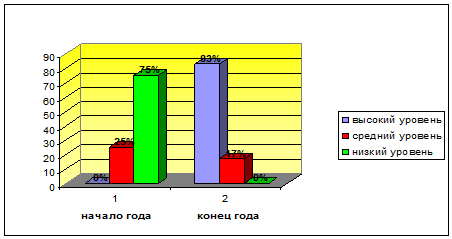                          2011-2012 учебный год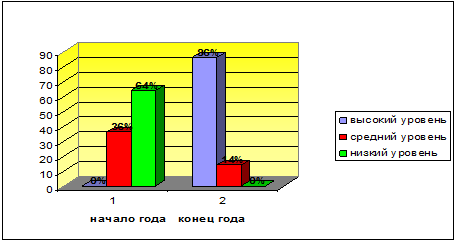                        2012-2013 учебный год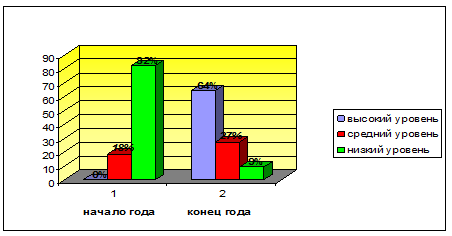 ЛИТЕРАТУРА. Кольцова М.М. Ребенок учится говорить.- Ярославль, 2005г.Филичева Т. Б. Особенности формирования речи у детей дошкольного возраста. М., 2000.Воспитание и обучение детей дошкольного возраста с ФФНР. /Программа и методические рекомендации/ С-П-2002г.Т.А.Ткаченко. Учим говорить правильно. Система коррекции ОНР у детей 5 лет. М., Гном и Д 2002г.Г.А.Каше Исправление недостатков речи у дошкольников. // М., «Просв.» 1971г.Васильева С.А. Соколова Н.В. Логопедические игры для дошкольников. М., Школа-Пресс, 1999. Миронова С.А. Развитие речи дошкольников на логопедических занятиях. М., 1991.Собатович Е.Ф. Речевое недоразвитие у детей и пути его коррекции. М., 2003г.Ткаченко Т.А. Учим говорить правильно. М., «Гном и Д», 2002.16.Ткаченко Т.А. Если ребенок плохо говорит. Санкт-Петербург, «Детство-Пресс», 1997. 17.Е.А.Пожиленко. Волшебный мир звуков и слов. М., Владос, 2002г.18. Т.Б.Филичева. Дети с фонетико-фонематическим недоразвитием. М., 1999г.19. И.Р.Калмыкова. Таинственный мир звуков. Ярославль, 1998.месяц№ неделиТемаКоличество занятийДифференциация звуковДифференциация звуковПодготовка к звуковому анализу и синтезуЗакрепление лексико-грамматических категорий и развитие связной речимесяц№ неделиТемаКоличество занятийНа  слухВ произношенииПодготовка к звуковому анализу и синтезуЗакрепление лексико-грамматических категорий и развитие связной речиI периодI периодI периодI периодI периодI периодI периодI периодсентябрь1Обследование детейОбследование детейОбследование детейОбследование детейОбследование детейОбследование детейсентябрь2Обследование детейОбследование детейОбследование детейОбследование детейОбследование детейОбследование детейсентябрь3Формирова-ние представле-ний о звуках. Знакомство со словом.2Нерече-вые звуки:звуковыеигрушки(барабан, бубен, погремушки и др.)Знакомство с понятиями – ЗВУК, СЛОВО.Длинные и короткие слова.Закрепление навыка употребления категории множественного числа существительных, формы родительного падежа с предлогом «У». Согласование притяжательных местоимений с существительными мужского, среднего и женского рода. Категории числа и лица глаголов настоящего времени.Употребление категорий прошедшего времени глаголов множественного числа. Составление предложений по демонстрации действий.сентябрь4Слова – признаки.Слова –действия.2Нерече-вые звуки: шорох бумаги,удары деревян-ными, метал-лически-ми предметами и др.Закрепление понятий «звук», «слово».Закрепление навыка употребления категории множественного числа существительных, формы родительного падежа с предлогом «У». Согласование притяжательных местоимений с существительными мужского, среднего и женского рода. Категории числа и лица глаголов настоящего времени.Употребление категорий прошедшего времени глаголов множественного числа. Составление предложений по демонстрации действий.октябрь5Знакомство с предложе-нием.2Нерече-вые звуки.Знакомство с понятием: предложениеЗакрепление навыка употребления категории множественного числа существительных, формы родительного падежа с предлогом «У». Согласование притяжательных местоимений с существительными мужского, среднего и женского рода. Категории числа и лица глаголов настоящего времени.Употребление категорий прошедшего времени глаголов множественного числа. Составление предложений по демонстрации действий.октябрь6Звук АЗвук У2А, У от прочих гласныхА - УВыделение гласных звуков из ряда других звуков.Выделение ударного гласного из начала слова.Закрепление навыка употребления категории множественного числа существительных, формы родительного падежа с предлогом «У». Согласование притяжательных местоимений с существительными мужского, среднего и женского рода. Категории числа и лица глаголов настоящего времени.Употребление категорий прошедшего времени глаголов множественного числа. Составление предложений по демонстрации действий.октябрь7Звук ОЗвук Э2О, Э от прочих гласныхО – ЭА – О - УВыделение ударного гласного из начала слова.Анализ звукового ряда типа уа, ау, аиу.Объединение этих предложений в короткий текст. Обогащение словаря по лексическим темам: Овощи, фрукты, грибы, осень, перелетные птицы, деревья, игрушки, одежда, обувь, посуда, мебель, транспорт.октябрь8Звук Ы Звук И2Ы, И от прочих гласныхЫ –И И – А - УВыделение ударного гласного из начала слова.Анализ звукового ряда.Объединение этих предложений в короткий текст. Обогащение словаря по лексическим темам: Овощи, фрукты, грибы, осень, перелетные птицы, деревья, игрушки, одежда, обувь, посуда, мебель, транспорт.октябрь9Гласные звуки.2И – А – У  Э – Ы – О Выделение гласных звуков из ряда других звуков.Выделение ударного гласного из начала слова.Анализ звукового ряда.Знакомство с символами гласных звуковОбъединение этих предложений в короткий текст. Обогащение словаря по лексическим темам: Овощи, фрукты, грибы, осень, перелетные птицы, деревья, игрушки, одежда, обувь, посуда, мебель, транспорт.ноябрь10Звук  П 2П от прочих звуковВыделение последнего согласного в слове.Знакомство с символами согласных звуков.Объединение этих предложений в короткий текст. Обогащение словаря по лексическим темам: Овощи, фрукты, грибы, осень, перелетные птицы, деревья, игрушки, одежда, обувь, посуда, мебель, транспорт.ноябрь11Звук Б2Б от прочих звуковП – Б Выделение заданного звука из ряда других звуков, слогов.Объединение этих предложений в короткий текст. Обогащение словаря по лексическим темам: Овощи, фрукты, грибы, осень, перелетные птицы, деревья, игрушки, одежда, обувь, посуда, мебель, транспорт.ноябрь12Звук Н2Н от прочих звуковВыделение заданного звука из ряда других звуков, слогов, слов.Объединение этих предложений в короткий текст. Обогащение словаря по лексическим темам: Овощи, фрукты, грибы, осень, перелетные птицы, деревья, игрушки, одежда, обувь, посуда, мебель, транспорт.ноябрь13Звук м2М от прочих звуков Н – М Н – М Нахождение заданного звука в словах.Определение первого согласного в слове.II периодII периодII периодII периодII периодII периодII периодII периоддекабрь14Звук  Т2Т от прочих соглас-ныхНахождение заданного звука в словах.Определение первого, последнего согласного в словах .Закрепление навыка согласования прилагательных с существительными в роде, числе, падеже, образования относительных прилагательных (меховая шуба, меховые сапоги, снежная баба).Согласование числительных с существительными (Пять снеговиков, снежинок). Подбор однокоренных слов. Образование сложных слов (снегопад, пылесос, самолет). Составление предложений по демонстрации действий, картине, вопросам. декабрь15Звук  Д 2Д от прочих соглас-ныхТ - ДТ – Д Подбор слов на заданный звук. Определение первого и последнего звука в словах типа том, дом.Закрепление навыка согласования прилагательных с существительными в роде, числе, падеже, образования относительных прилагательных (меховая шуба, меховые сапоги, снежная баба).Согласование числительных с существительными (Пять снеговиков, снежинок). Подбор однокоренных слов. Образование сложных слов (снегопад, пылесос, самолет). Составление предложений по демонстрации действий, картине, вопросам. декабрь16Звук  К 2К от прочих соглас-ныхТ – Д - КПодбор слов с заданным звуком.Определение гласного звука  в положении после согласного: мак, кот, кит и др.Закрепление навыка согласования прилагательных с существительными в роде, числе, падеже, образования относительных прилагательных (меховая шуба, меховые сапоги, снежная баба).Согласование числительных с существительными (Пять снеговиков, снежинок). Подбор однокоренных слов. Образование сложных слов (снегопад, пылесос, самолет). Составление предложений по демонстрации действий, картине, вопросам. декабрь17Звук Х2Х от прочих соглас-ныхК - ХК – ХПодбор слов с заданным звуком. Определение первого и последнего звука в слове.Закрепление навыка согласования прилагательных с существительными в роде, числе, падеже, образования относительных прилагательных (меховая шуба, меховые сапоги, снежная баба).Согласование числительных с существительными (Пять снеговиков, снежинок). Подбор однокоренных слов. Образование сложных слов (снегопад, пылесос, самолет). Составление предложений по демонстрации действий, картине, вопросам. январь18КаникулыКаникулыКаникулыКаникулыКаникулыЗакрепление навыка согласования прилагательных с существительными в роде, числе, падеже, образования относительных прилагательных (меховая шуба, меховые сапоги, снежная баба).Согласование числительных с существительными (Пять снеговиков, снежинок). Подбор однокоренных слов. Образование сложных слов (снегопад, пылесос, самолет). Составление предложений по демонстрации действий, картине, вопросам. январь19Звук Г2К  - Г – Т – Х Г - КОпределение позиции звука в слове (начало, середина и конец). Закрепление навыка согласования прилагательных с существительными в роде, числе, падеже, образования относительных прилагательных (меховая шуба, меховые сапоги, снежная баба).Согласование числительных с существительными (Пять снеговиков, снежинок). Подбор однокоренных слов. Образование сложных слов (снегопад, пылесос, самолет). Составление предложений по демонстрации действий, картине, вопросам. январь20Звук В2В от прочих соглас-ныхДеление слов на слоги.Определение позиции звука в слове (начало, середина и конец).Распространение предложений путем добавления однородных подлежащих, сказуемых, дополнений, определений. Составление предложений по опорным словам. Составление рассказов по картине, серии картин, пересказ. Заучивание стихотворений. Обогащение словаря по лексическим темам: зима, зимующие птицы, новый год, дикие и домашние животные, профессии. февраль21Звук Ф2В – Ф В – Ф Деление слов на слоги.Определение позиции звука в слове (начало, середина и конец).Распространение предложений путем добавления однородных подлежащих, сказуемых, дополнений, определений. Составление предложений по опорным словам. Составление рассказов по картине, серии картин, пересказ. Заучивание стихотворений. Обогащение словаря по лексическим темам: зима, зимующие птицы, новый год, дикие и домашние животные, профессии. февраль22Звук С2С – Ф - ВСлоги слияния.Подбор слов с заданным звуком. Определение позиции звука в слове.Распространение предложений путем добавления однородных подлежащих, сказуемых, дополнений, определений. Составление предложений по опорным словам. Составление рассказов по картине, серии картин, пересказ. Заучивание стихотворений. Обогащение словаря по лексическим темам: зима, зимующие птицы, новый год, дикие и домашние животные, профессии. февраль23Звук З 2С – З С – З Слоги слияния.Подбор слов с заданным звуком. Определение позиции звука в слове.Распространение предложений путем добавления однородных подлежащих, сказуемых, дополнений, определений. Составление предложений по опорным словам. Составление рассказов по картине, серии картин, пересказ. Заучивание стихотворений. Обогащение словаря по лексическим темам: зима, зимующие птицы, новый год, дикие и домашние животные, профессии. февраль24Звуки С- З 2С – З С – З Сۥ – Зۥ Деление предложений на слова.Позиция звука в слове.Распространение предложений путем добавления однородных подлежащих, сказуемых, дополнений, определений. Составление предложений по опорным словам. Составление рассказов по картине, серии картин, пересказ. Заучивание стихотворений. Обогащение словаря по лексическим темам: зима, зимующие птицы, новый год, дикие и домашние животные, профессии. III периодIII периодIII периодIII периодIII периодIII периодIII периодIII периодмарт25Звук Ц2С –  ЦС – З - ЦДеление предложений на слова.Определение гласного звука  в положении после согласного.Закрепление навыка образования уменьшительной формы существительных. Подбор однокоренных слов. Образование приставочных глаголов. Употребление март26Звук Ш 2С – Ш С - ШДеление предложений на слова.Позиция звука в слове.Закрепление навыка образования уменьшительной формы существительных. Подбор однокоренных слов. Образование приставочных глаголов. Употребление март27Звук Ж 2Ж – З Ж - ЗСлоги слияния.Анализ  прямого слога.Предложных конструкций (залез под шкаф, вылез из-под шкафа). Подбор слов с противоположным значением. Закрепление навыка употребления сложносочиненных предложений с разными придаточными. Составление рассказов; оречевление серии выполненных действий. Обогащение словаря по лексическим темам:  весна, семья, наш город, водоемы, рыбы, спорт, насекомые, птицы, цветы, лето.март28Звук Щ 2Ш – Ж – Щ Ш – Ж – ЩАнализ слов типа: жук, душ.Предложных конструкций (залез под шкаф, вылез из-под шкафа). Подбор слов с противоположным значением. Закрепление навыка употребления сложносочиненных предложений с разными придаточными. Составление рассказов; оречевление серии выполненных действий. Обогащение словаря по лексическим темам:  весна, семья, наш город, водоемы, рыбы, спорт, насекомые, птицы, цветы, лето.Апрель39Звуки Ш -  Ж 2Ш – Ж Ш – Ж – Щ – С – З Анализ коротких слов.Позиция звука в слове.Деление слов на слоги.Предложных конструкций (залез под шкаф, вылез из-под шкафа). Подбор слов с противоположным значением. Закрепление навыка употребления сложносочиненных предложений с разными придаточными. Составление рассказов; оречевление серии выполненных действий. Обогащение словаря по лексическим темам:  весна, семья, наш город, водоемы, рыбы, спорт, насекомые, птицы, цветы, лето.Апрель30Звук Ч 2Ч – Ш Ч – Ш Анализ коротких слов.Позиция звука в слове.Деление слов на слоги.Предложных конструкций (залез под шкаф, вылез из-под шкафа). Подбор слов с противоположным значением. Закрепление навыка употребления сложносочиненных предложений с разными придаточными. Составление рассказов; оречевление серии выполненных действий. Обогащение словаря по лексическим темам:  весна, семья, наш город, водоемы, рыбы, спорт, насекомые, птицы, цветы, лето.Апрель31Звуки Й2Й от прочих соглас-ных  и гласных звуковВыделение звука среди других.Позиция звука в слове.Предложных конструкций (залез под шкаф, вылез из-под шкафа). Подбор слов с противоположным значением. Закрепление навыка употребления сложносочиненных предложений с разными придаточными. Составление рассказов; оречевление серии выполненных действий. Обогащение словаря по лексическим темам:  весна, семья, наш город, водоемы, рыбы, спорт, насекомые, птицы, цветы, лето.Апрель32Звук Л 2Л - ЙАнализ коротких слов.Позиция звука в слове.Придумывание слов с заданным звуком.Предложных конструкций (залез под шкаф, вылез из-под шкафа). Подбор слов с противоположным значением. Закрепление навыка употребления сложносочиненных предложений с разными придаточными. Составление рассказов; оречевление серии выполненных действий. Обогащение словаря по лексическим темам:  весна, семья, наш город, водоемы, рыбы, спорт, насекомые, птицы, цветы, лето.Апрель33Звук Лۥ2Л – В Л – Й - ВАнализ коротких слов.Позиция звука в слове.Придумывание слов с заданным звуком.Предложных конструкций (залез под шкаф, вылез из-под шкафа). Подбор слов с противоположным значением. Закрепление навыка употребления сложносочиненных предложений с разными придаточными. Составление рассказов; оречевление серии выполненных действий. Обогащение словаря по лексическим темам:  весна, семья, наш город, водоемы, рыбы, спорт, насекомые, птицы, цветы, лето.май34Звук Р2Р – Л Р - ЛВыделение звука среди других.Позиция звука в слове.Деление слов на слоги, предложений на слова.Анализ коротких слов.Предложных конструкций (залез под шкаф, вылез из-под шкафа). Подбор слов с противоположным значением. Закрепление навыка употребления сложносочиненных предложений с разными придаточными. Составление рассказов; оречевление серии выполненных действий. Обогащение словаря по лексическим темам:  весна, семья, наш город, водоемы, рыбы, спорт, насекомые, птицы, цветы, лето.май35Звук Рۥ2Р - РۥР - РۥОпределение гласного звука  в положении после согласного.Позиция звука в слове.май36Звуки Л-Р.2Л – Р Дифференциа-ция звуков на слух.Деление слов на слоги. Подбор слов с заданным звуком.май37Гласные звуки.Согласные звуки.2Гласные и соглас-ные звуки.Дифференциа-ция гласных и согласных звуков. Анализ коротких слов. Деление слов на слоги. Подбор слов с заданным звуком.